Curriculum Map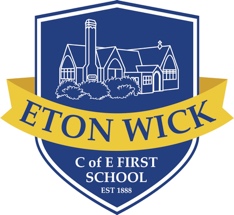 Early Years Foundation stageTermILPSubject focusMemorable experienceInnovate challengePSEDCommunicationPhysical DevelopmentLiteracyMathsOutdoor and InvestigationCreative developmentAutumn 1Topaz: Are eggs alive?EmeraldWhy don’t snakes have legs?Care and concern for living thingsLife cyclesOnline reptile experienceHatching!Routines, friendship and respectListening and attentionGross motor SkillsTopaz: Early Phonics skillsEmerald: Rhyming and alliterationTopaz: Number focusEmerald: See WR Autumn
Positional languageTalks about things they have observed about living thingsInterested in and describes different textures Autumn 2Topaz: Is it shiny?Emerald: What happens when I fall asleep?SpaceOnline planetarium experienceMake our own ‘Wonder Dome’Confidence and Self-awarenessListening and attentionFine Motor skills Topaz: Early Phonics skillsEmerald: Stories - fantasyTopaz: Number focusEmerald: See WR Autumn
 ShapesTechnologyPeople who help usExplores with different materialSpring 1Topaz: How many colours in a rainbow?Emerald: Are carrots orange?Healthy eatingColoursSupermarket visitFollowing recipes/instructionsSelf-careHygiene SpeakingGross motor SkillsTopaz: Early Phonics skillsEmerald: InstructionsTopaz: Shape focus
Emerald: See WR Spring
Length & heightColoursShadesMixing coloursCollage and paintingSpring 2Topaz: Can I have a dog?Emerald: Why do zebras have spots?Topaz: Care and concern for living thingsEmerald: AfricaAnimal visitPet rocksConsiders how own actions affect othersSpeakingFine Motor skills Topaz: PhonicsEmerald: Non-fiction texts
Topaz: Number focus
Emerald: See WR SpringPatterns


Cultures/MusicAnimal songs Summer 1Topaz: What are shadows?Emerald: What can you see in summer?SeasonsSummerShadowsTopaz: Make own shadowEmerald: Frozen flowersTopaz: Stained glass windowsEmerald: PicnicConsiders how own actions affect othersUnderstandingGross motor SkillsTopaz: PhonicsEmerald: Rhyming and alliteration
PoemsTopaz: Shape focus Emerald: Addition & SubtractionWeight & capacityStaying safe in the sunMaking props to support play Summer 2Topaz: Do dragons exist?Emerald: Will you read me a story?ImaginationVisit to Windsor Castle?Mythical creature costume picnic?Castle buildingPositive self-imageManaging feelingsUnderstandingFine Motor skills Topaz: PhonicsEmerald: Creative writingTopaz: Number focusEmerald: DoublingHalving/sharingMoneyFairy tale role playPlanning, designing and then making objects